Milano, 22 aprile 2022Comunicato stampaMilano Design WeekFiora al Fuorisalone nel suo spazio milanese Carroccio6In occasione del Fuorisalone 2022, dal 7 al 12 giugno, nel cuore di Milano, a due passi dalla Basilica di Sant’Ambrogio, la spagnola Fiora sarà tra i protagonisti dell’evento F di Fiora, Flair e Felli all’interno dello spazio contemporaneo Carroccio6, con composizioni di mobili, piatti doccia, radiatori e complementi d’arredo disponibili in tantissime texture e colori esclusivi.Sull’onda del design tecnologico dell’iconico lavabo Icon, Fiora presenta nuovissime soluzioni total bathroom in Elaxpol® e Silexpol® materiali a base poliuretano, resistenti e perfetti per superfici bagnate e ambienti umidi. Icon è innovativo perché è il primo mobile da bagno realizzato in Elaxpol® e Silexpol, con forme arrotondate e una texture che rendono il pezzo esclusivo e personale.Ha diverse possibilità di combinazione: lavabo con o senza rubinetti, piedistallo, colonna con specchio e il cassetto come complemento distintivo per creare il perfetto #PremiumBathroom.Nella fotoLavabo Piedistallo Icon. Mobile Icon bianco e specchio con rubinetteria incorporata e luci touch.Fiora in punti:Ecodesign e ottimizzazioneImpatto ambientale ridotto al minimo durante tutto il ciclo di vita del prodotto.Ottimizzazione delle risorse e dell’energia utilizzate durante la fabbricazione di ogni prodotto.Imballaggi e packaging sostenibili. 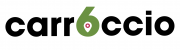 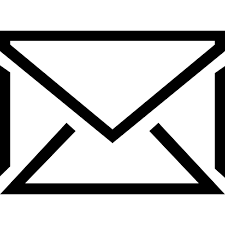 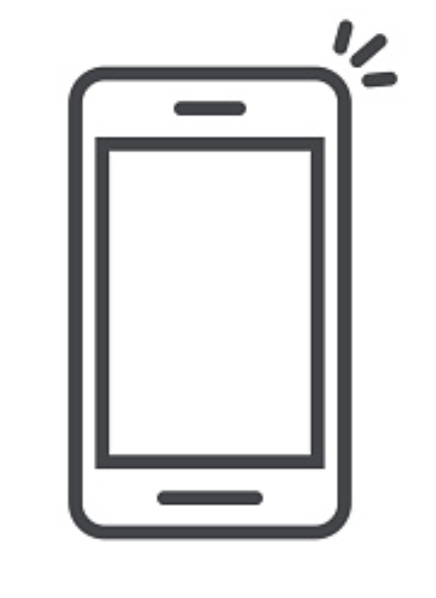 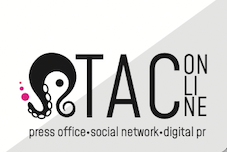 PRESS OFFICE Milano|Genovapress@taconline.it taconline.ithttps://www.instagram.com/taconline.it/https://www.facebook.com/taconline.it